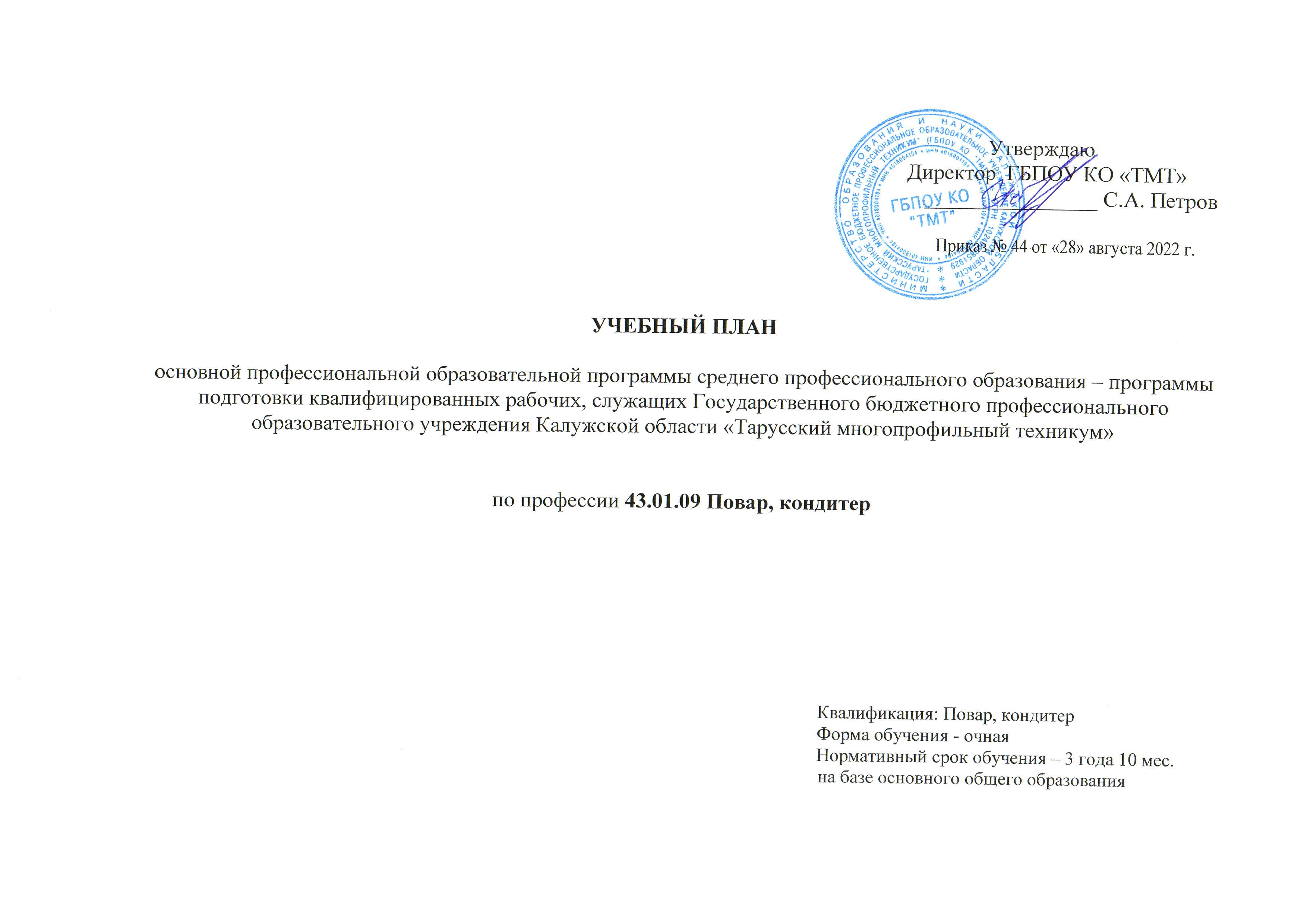 Сводные данные по бюджету времени (в неделях) для очной формы обученияПлан учебного процесса 43.01.09 Повар, кондитерКурсыОбучение по дисциплинам и междисциплинарнымУчебнаяпрактикаПроизводственная практикаПроизводственная практикаПромежуточнаяаттестацияГосударственная(итоговая)аттестацияКаникулыВсего (по курсам)КурсыОбучение по дисциплинам и междисциплинарнымУчебнаяпрактикапо профилю профессии СПОпреддипломнаяПромежуточнаяаттестацияГосударственная(итоговая)аттестацияКаникулыВсего (по курсам)12~3456789I курс411152II курс313431152III курс18101121152IV курс1571022238Всего10520257235194(199)ИндексНаименование циклов,Формы промежуточной аттестацииУчебная нагрузка обучающихся (час.)Учебная нагрузка обучающихся (час.)Учебная нагрузка обучающихся (час.)Учебная нагрузка обучающихся (час.)Учебная нагрузка обучающихся (час.)Распределение обязательной учебной нагрузки (включая обязательную аудиторную нагрузку и все виды практики в составе профессиональных модулей) по курсам и семестрамРаспределение обязательной учебной нагрузки (включая обязательную аудиторную нагрузку и все виды практики в составе профессиональных модулей) по курсам и семестрамРаспределение обязательной учебной нагрузки (включая обязательную аудиторную нагрузку и все виды практики в составе профессиональных модулей) по курсам и семестрамРаспределение обязательной учебной нагрузки (включая обязательную аудиторную нагрузку и все виды практики в составе профессиональных модулей) по курсам и семестрамРаспределение обязательной учебной нагрузки (включая обязательную аудиторную нагрузку и все виды практики в составе профессиональных модулей) по курсам и семестрамРаспределение обязательной учебной нагрузки (включая обязательную аудиторную нагрузку и все виды практики в составе профессиональных модулей) по курсам и семестрамРаспределение обязательной учебной нагрузки (включая обязательную аудиторную нагрузку и все виды практики в составе профессиональных модулей) по курсам и семестрамРаспределение обязательной учебной нагрузки (включая обязательную аудиторную нагрузку и все виды практики в составе профессиональных модулей) по курсам и семестрамИндексНаименование циклов,Формы промежуточной аттестациимаксимальнаясамостоятельная учебная работаобязательнаяобязательнаяобязательнаяI курсI курсII курсII курсIII курсIII курсIV курсIV курсИндексНаименование циклов,Формы промежуточной аттестациимаксимальнаясамостоятельная учебная работавсегозанятийУроки,лекциив т. ч. лаб. и практ. занятий1сем.172сем.243сем.174сем.24.5сем.176сем.247сем178сем2412345678910111213141516О.00Общеобразовательный цикл7з/9з/3э2790918187210318773865084603581451500ОУП.00Общеобразовательные учебные предметы7з/9з/3э2790918187210318773865084603581451500Общие учебные предметыОбщие учебные предметы5з/4дз/3э17245901134480654232328264222731500ОУП.01Русский язык (базовый уровень)-/-/-/Э/-/-/-/-171571148034243030300000ОУП.02Литература (базовый уровень)-/-/-/Э/-/-/-/-2568517114427484043400000ОУП.03Иностранный язык (базовый уровень)-/-/-/-/-/ДЗ/-/-2568517101710643038241500ОУП.04Математика(углубленный уровень)-/-/-/Э/-/-/-/-34211422850178905054340000ОУП.05История (базовый уровень)-/-/-/ДЗ/-/-/-/-2568517113041424243440000ОУП.06Физическая культура (базовый уровень)З/З/З/З/ДЗ/-/-/-2568517101712830283649000ОУП.07Основы безопасности жизнедеятельности (базовый уровень)-/-/ДЗ/-/-/-/-/-108367240320363600000ОУП.08Астрономия (базовый уровень)-/з/-/-/-/-/-/-/541836360036000000Индивидуальный  проект -252500000000000По выбору из обязательных предметных областейПо выбору из обязательных предметных областей2з/5Дз/0э106632873855122315418019613672000ОУП.09Информатика (базовый уровень)-/-/-/ДЗ/-/-/-/-158501084068382020300000ОУП.10Физика (базовый уровень)-/-/-/ДЗ/-/-/-/-1623672541801230300000ОУП.11Химия (углубленный уровень)-/-/-/З/-/-/-/-2568517114724723432330000ОУП.12Обществознание (базовый уровень)-/-/-/ДЗ/-/-/-/-2568517111457444242430000ОУП.13Биология: (углубленный уровень)-/-/З/-/-/-/-/-108367252200363600000ОУП.14География (базовый уровень)-/-/ДЗ/-/-/-/-/-108367252200363600000ОУП.15Экология (базовый уровень)-/-/-/-/-/ДЗ/-/-10836725616000072000Дополнительныедисциплины3з/0Дз/0э42213628619096190620340000УД.01Эстетика и дизайн в оформлении кулинарных и кондитерских изделий-/з/-/-/-/-/-/-1505010080208020000000УД.02Деловой этикет-/з/-/-/-/-/-/-123418260226022000000УД.03Финансовая грамотность-/-/-/з/-/-/-/-441034034000340000УД.04Основы экономики и предпринимательства-/З/-/-/-/-/-/-105357050205020000000ОП.00Общепрофессиональный цикл1з/9Дз/0э4681103581821763610668018583636ОП.01Основы микробиологии, физиологии питания, санитарии и гигиены-/ДЗ/-/-/-/-/-/-82127058123634000000ОП.02Основы товароведения продовольственных товаров-/ДЗ/-/-/-/-/-/-4812361818036000000ОП.03Техническое оснащение и организация рабочего места-/ДЗ/-/-/-/-/-/-4812362016036000000ОП 04Экономические и правовые основы профессиональной деятельности-/-/-/-/-/-/-/ДЗ481236288000000036ОП.05Основы калькуляции и учета-/-/ДЗ/-/-/-/-/-4210322012003200000ОП.06Охрана труда-/-/-/-/-/-/ДЗ/-4812362412000000360ОП.07.Иностранный язык в профессиональной деятельности-/ДЗ/-/-/-/-/-/-461036036000003600ОП.08.Безопасностьжизнедеятельности-/-/ДЗ/-/-/-/-/-4812361026003600000ОП.09.Физическая культура-/-/-/-/З/ДЗ/-/-5818404360000182200П.00Профессиональный цикл5з/15Дз/5э342233430885452723018884436413755504708ПМ.00Профессиональные модули5з/15Дз/5э342233430885452723018884436413755504708ПМ.01Приготовление и подготовка к реализации полуфабрикатов для блюд, кулинарных изделий разнообразного ассортимента1з/Дз/1э492504421143280188841700000МДК.01.01Организация приготовления, подготовки к реализации и хранения кулинарных полуфабрикатов122309274180444800000МДК.01.02Процессы приготовления, подготовки к реализации кулинарных полуфабрикатов-/ДЗ/-/-/-/-/-/-9220724032072000000УП.01-/-/-/ДЗ/-/-/-/-1440144014407236360000ПП.01-/-/-/ДЗ/-/-/-/-134013401340001340000ПМ.02Приготовление, оформление и подготовка к реализации горячих блюд, кулинарных изделий, закусок разнообразного ассортимента1з/3Дз/1э8178273518658500026634912000МДК.02.01Организация приготовления, подготовки к реализации и презентации горячих блюд, кулинарных изделий, закусок-/-/-/-/З/-/-/-94227242300004626000МДК.02.02Процессы приготовления, подготовки к реализации и презентации горячих блюд, кулинарных изделий, закусок-/-/-/-/ДЗ/-/-/-255601951445100011283000УП.02-/-/-/-/ДЗ/-/-/-28802880288000108180000ПП.02-/-/-/-/-/ДЗ/-/-1800180018000006012000ПМ.03Приготовление, оформление и подготовка к реализации холодных блюд, кулинарных изделий, закусок разнообразного ассортимента1з/3Дз/1э596645321144180000643237372МДК.03.01Организация приготовления, подготовки к реализации и презентации холодных блюд, кулинарных изделий, закусок раз-/-/-/-/-/-/З/-10424804436000008000МДК.03.02Процессы приготовления, подготовки к реализации и презентации холодных блюд, кулинарных изделий, закусок-/-/-/-/-/ДЗ/-/-16840128705800006439250УП.03-/-/-/-/-/ДЗ/-/-108010801080000010800ПП.03-/-/-/-/-/-/-/ДЗ2160216021600000964872ПМ. 04Приготовление, оформление и подготовка к реализации холодных и горячих сладких блюд, десертов, напитков разнообразного ассортимента1з/3Дз/1э622545688452000000312118138МДК.04.01Организация приготовления, подготовки к реализации холодных и горячих сладких блюд, десертов, напитков-/-/-/-/-/-/З/-6014462224000000460МДК.04.02Процессы приготовления, подготовки к реализации холодных и горячих сладких блюд, десертов, напитков-/-/-/-/-/-/ДЗ/-17240132627000000108240УП.04-/-/-/-/-/ДЗ/-/-144014401440000014400ПП.04-/-/-/-/-/-/-/ДЗ24602460246000006048138ПМ. 05Приготовление, оформление и подготовка к реализации хлебобулочных, мучных и кондитерских изделий разнообразного ассортимента1з/3Дз/1э89584811133714000000313498МДК.05.01Организация приготовления, подготовки к реализации хлебобулочных, мучных и кондитерских изделий-/-/-/-/-/-/-/З97227535400000003045МДК.05.02Процессы приготовления, подготовки к реализации хлебобулочных, мучных и кондитерских изделий-/-/-/-/-/-/-/ДЗ2346217298740000007399УП.05-/-/-/-/-/-/-/ДЗ2160216021600000018036ПП.05-/-/-/-/-/-/-/ДЗ3480348034800000030318ФК.Физическая культура-/-/-/-/-/-/ДЗ/-480480480000003612ВсегоВсего15з/34Дз/7э71501498565219143486612864612828576828576756Промежуточная аттестацияПромежуточная аттестация5 нед1801803636363636Государственная (итоговая) аттестацияГосударственная (итоговая) аттестация2 нед727272ИтогоИтого740214985904612864612864612864612864Консультации  (из расчета 4 часа на одного обучающего)Государственная (итоговая) аттестация:Демонстрационный экзаменКонсультации  (из расчета 4 часа на одного обучающего)Государственная (итоговая) аттестация:Демонстрационный экзаменКонсультации  (из расчета 4 часа на одного обучающего)Государственная (итоговая) аттестация:Демонстрационный экзаменКонсультации  (из расчета 4 часа на одного обучающего)Государственная (итоговая) аттестация:Демонстрационный экзаменКонсультации  (из расчета 4 часа на одного обучающего)Государственная (итоговая) аттестация:Демонстрационный экзаменКонсультации  (из расчета 4 часа на одного обучающего)Государственная (итоговая) аттестация:Демонстрационный экзаменДисциплин и МДКДисциплин и МДК612792576550300300234192Консультации  (из расчета 4 часа на одного обучающего)Государственная (итоговая) аттестация:Демонстрационный экзаменКонсультации  (из расчета 4 часа на одного обучающего)Государственная (итоговая) аттестация:Демонстрационный экзаменКонсультации  (из расчета 4 часа на одного обучающего)Государственная (итоговая) аттестация:Демонстрационный экзаменКонсультации  (из расчета 4 часа на одного обучающего)Государственная (итоговая) аттестация:Демонстрационный экзаменКонсультации  (из расчета 4 часа на одного обучающего)Государственная (итоговая) аттестация:Демонстрационный экзаменКонсультации  (из расчета 4 часа на одного обучающего)Государственная (итоговая) аттестация:Демонстрационный экзаменучебнойпрактикиучебнойпрактики0723614418025218036Консультации  (из расчета 4 часа на одного обучающего)Государственная (итоговая) аттестация:Демонстрационный экзаменКонсультации  (из расчета 4 часа на одного обучающего)Государственная (итоговая) аттестация:Демонстрационный экзаменКонсультации  (из расчета 4 часа на одного обучающего)Государственная (итоговая) аттестация:Демонстрационный экзаменКонсультации  (из расчета 4 часа на одного обучающего)Государственная (итоговая) аттестация:Демонстрационный экзаменКонсультации  (из расчета 4 часа на одного обучающего)Государственная (итоговая) аттестация:Демонстрационный экзаменКонсультации  (из расчета 4 часа на одного обучающего)Государственная (итоговая) аттестация:Демонстрационный экзаменпроизводственно й практикипроизводственно й практики00013460276126528Консультации  (из расчета 4 часа на одного обучающего)Государственная (итоговая) аттестация:Демонстрационный экзаменКонсультации  (из расчета 4 часа на одного обучающего)Государственная (итоговая) аттестация:Демонстрационный экзаменКонсультации  (из расчета 4 часа на одного обучающего)Государственная (итоговая) аттестация:Демонстрационный экзаменКонсультации  (из расчета 4 часа на одного обучающего)Государственная (итоговая) аттестация:Демонстрационный экзаменКонсультации  (из расчета 4 часа на одного обучающего)Государственная (итоговая) аттестация:Демонстрационный экзаменКонсультации  (из расчета 4 часа на одного обучающего)Государственная (итоговая) аттестация:Демонстрационный экзаменэкзаменов (в т. ч. экзаменов (квалификационных)экзаменов (в т. ч. экзаменов (квалификационных)00031121Консультации  (из расчета 4 часа на одного обучающего)Государственная (итоговая) аттестация:Демонстрационный экзаменКонсультации  (из расчета 4 часа на одного обучающего)Государственная (итоговая) аттестация:Демонстрационный экзаменКонсультации  (из расчета 4 часа на одного обучающего)Государственная (итоговая) аттестация:Демонстрационный экзаменКонсультации  (из расчета 4 часа на одного обучающего)Государственная (итоговая) аттестация:Демонстрационный экзаменКонсультации  (из расчета 4 часа на одного обучающего)Государственная (итоговая) аттестация:Демонстрационный экзаменКонсультации  (из расчета 4 часа на одного обучающего)Государственная (итоговая) аттестация:Демонстрационный экзамендифф. зачетовдифф. зачетов05473636Консультации  (из расчета 4 часа на одного обучающего)Государственная (итоговая) аттестация:Демонстрационный экзаменКонсультации  (из расчета 4 часа на одного обучающего)Государственная (итоговая) аттестация:Демонстрационный экзаменКонсультации  (из расчета 4 часа на одного обучающего)Государственная (итоговая) аттестация:Демонстрационный экзаменКонсультации  (из расчета 4 часа на одного обучающего)Государственная (итоговая) аттестация:Демонстрационный экзаменКонсультации  (из расчета 4 часа на одного обучающего)Государственная (итоговая) аттестация:Демонстрационный экзаменКонсультации  (из расчета 4 часа на одного обучающего)Государственная (итоговая) аттестация:Демонстрационный экзамен}ачетов}ачетов14322020